DVR/NVR产品萤石云操作指导手册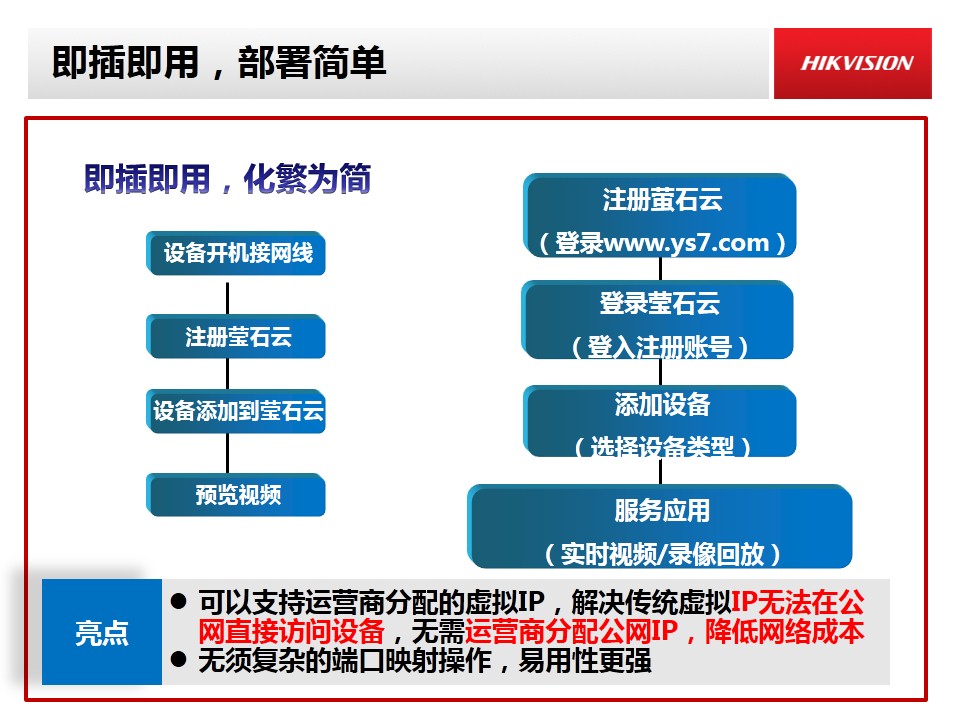 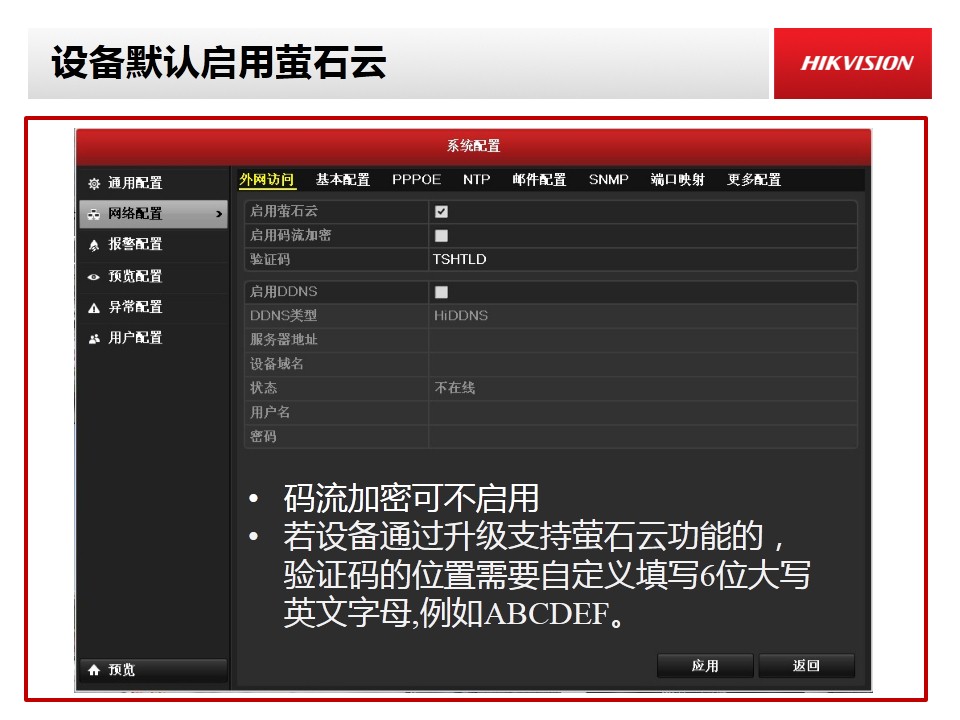 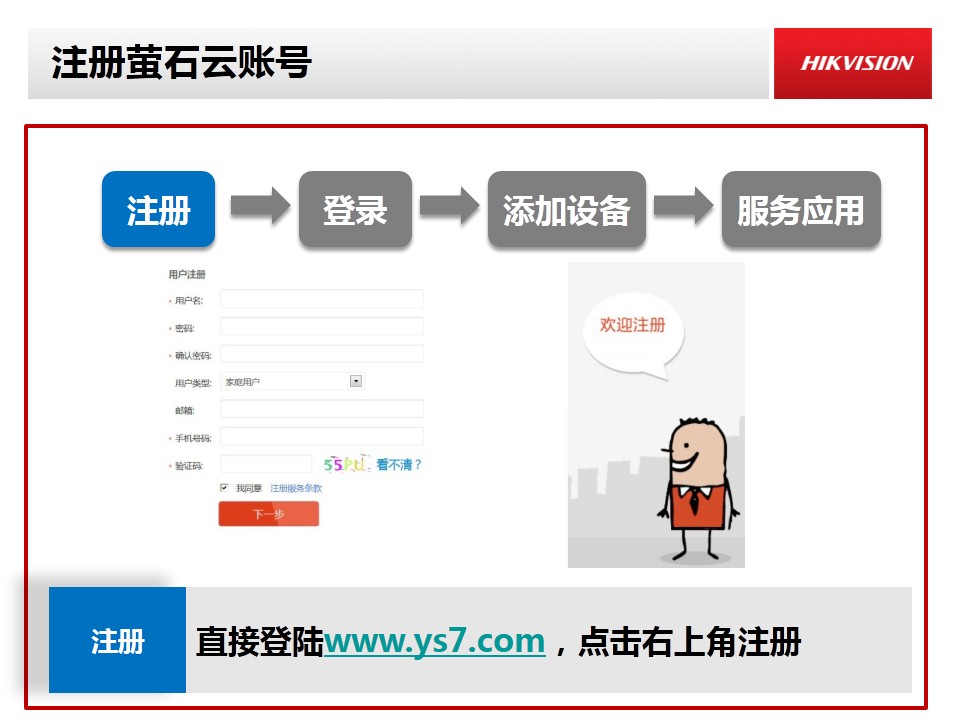 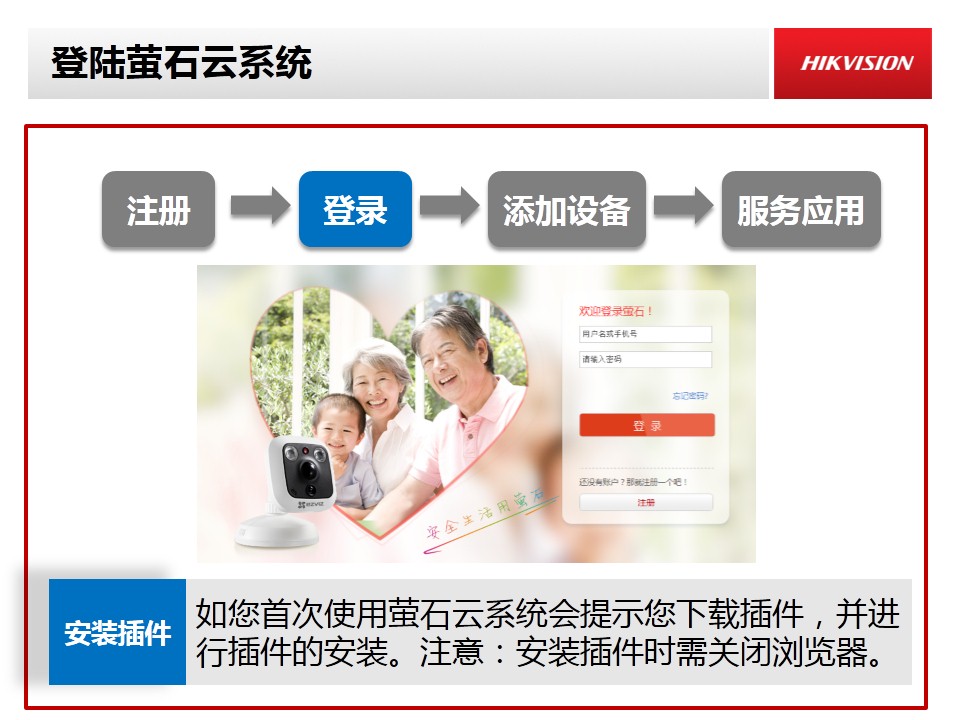 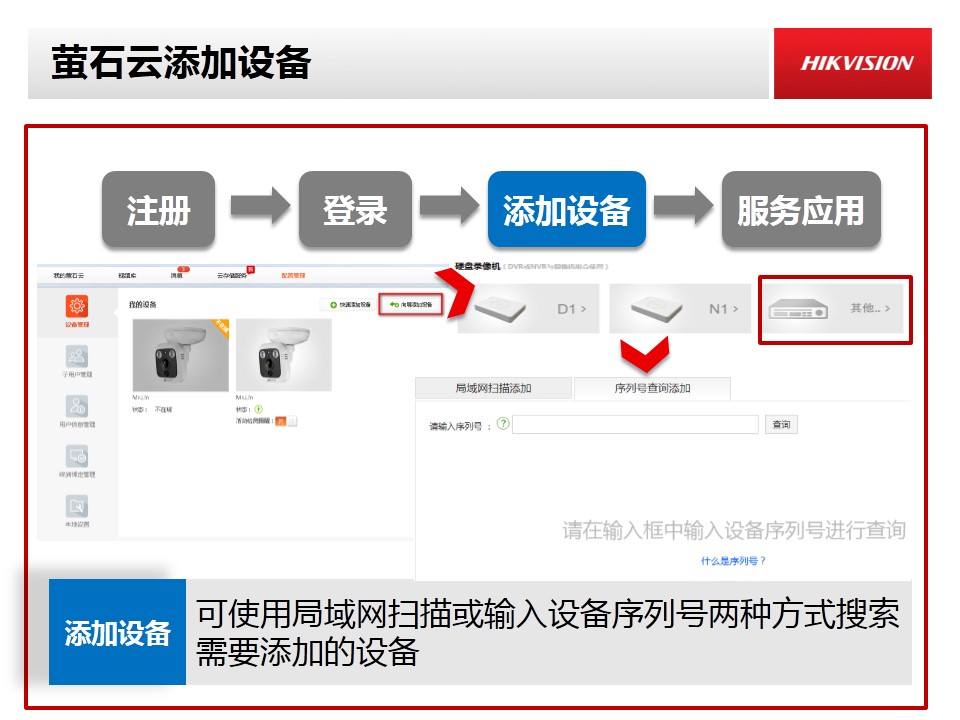 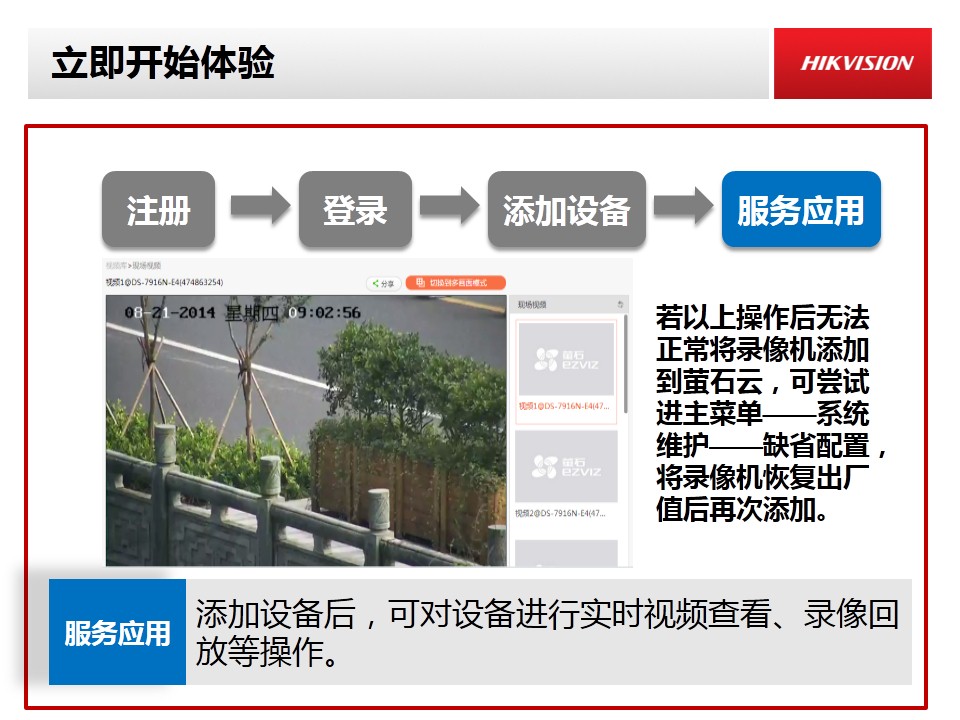 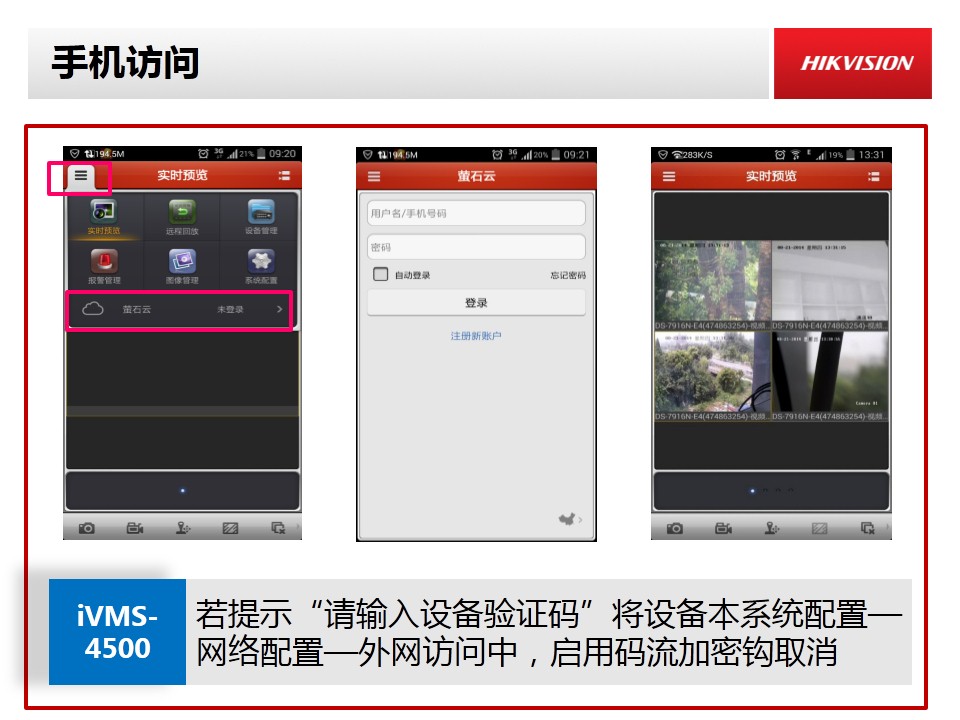 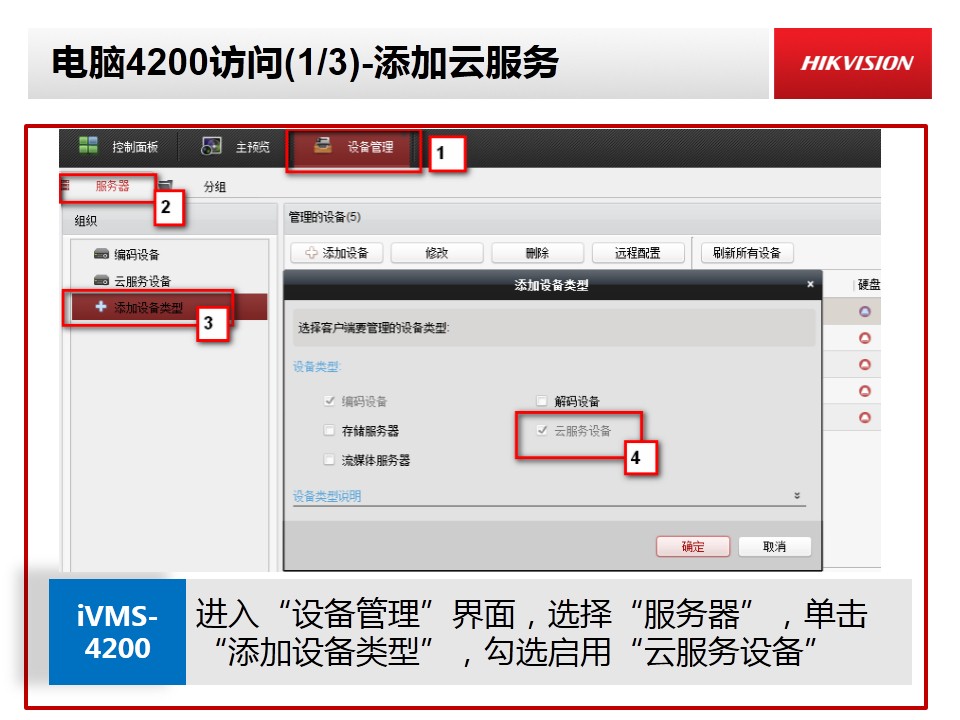 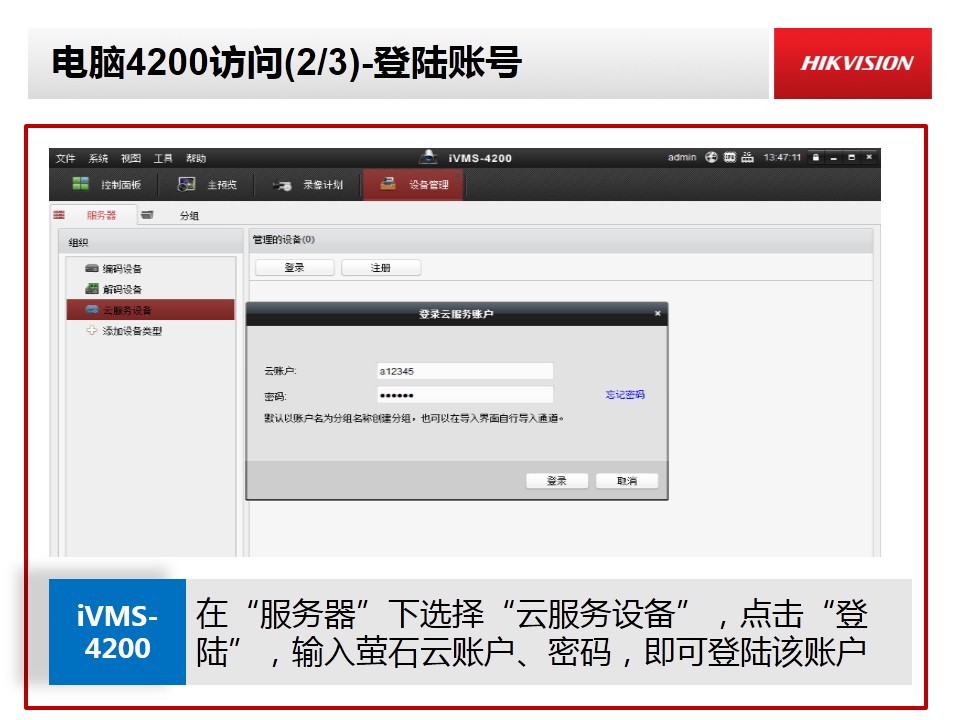 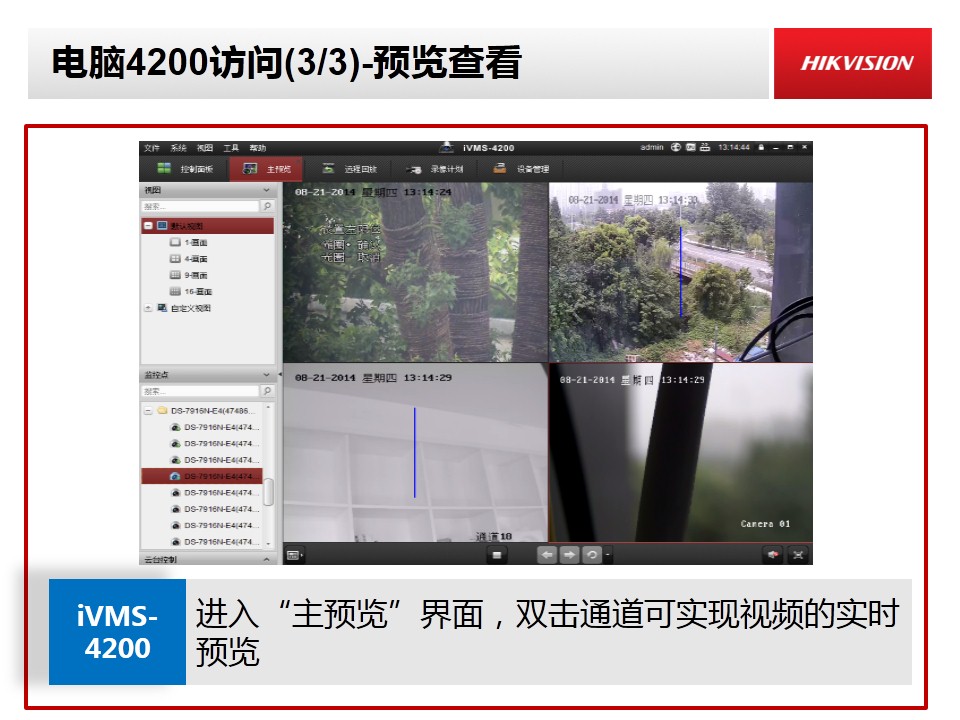 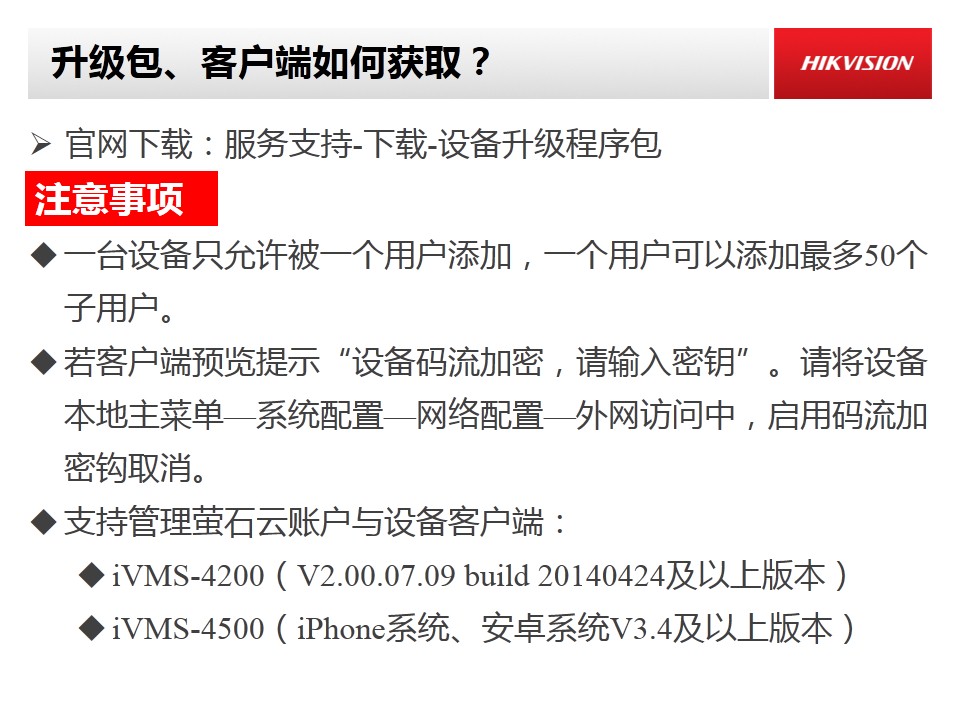 